ПРАВИТЕЛЬСТВО ХАНТЫ-МАНСИЙСКОГО АВТОНОМНОГО ОКРУГА - ЮГРЫПОСТАНОВЛЕНИЕот 25 января 2019 г. N 12-пО СОЗДАНИИ И ОРГАНИЗАЦИИ СИСТЕМЫ ВНУТРЕННЕГО ОБЕСПЕЧЕНИЯСООТВЕТСТВИЯ ТРЕБОВАНИЯМ АНТИМОНОПОЛЬНОГО ЗАКОНОДАТЕЛЬСТВАДЕЯТЕЛЬНОСТИ ИСПОЛНИТЕЛЬНЫХ ОРГАНОВ ХАНТЫ-МАНСИЙСКОГОАВТОНОМНОГО ОКРУГА - ЮГРЫ И ОРГАНОВ МЕСТНОГО САМОУПРАВЛЕНИЯМУНИЦИПАЛЬНЫХ ОБРАЗОВАНИЙ ХАНТЫ-МАНСИЙСКОГО АВТОНОМНОГООКРУГА - ЮГРЫВо исполнение Указа Президента Российской Федерации от 21 декабря 2017 года N 618 "Об основных направлениях государственной политики по развитию конкуренции", в соответствии с методическими рекомендациями по созданию и организации федеральными органами исполнительной власти системы внутреннего обеспечения соответствия требованиям антимонопольного законодательства, утвержденными распоряжением Правительства Российской Федерации от 18 октября 2018 года N 2258-р, Концепцией повышения эффективности бюджетных расходов в 2019 - 2024 годах, одобренной Правительством Российской Федерации (заседание от 17 января 2019 года N 1), Правительство Ханты-Мансийского автономного округа - Югры постановляет:1. Создать систему внутреннего обеспечения соответствия требованиям антимонопольного законодательства деятельности исполнительных органов Ханты-Мансийского автономного округа - Югры и органов местного самоуправления муниципальных образований Ханты-Мансийского автономного округа - Югры (далее - антимонопольный комплаенс) и утвердить Положение о ее организации (приложение).(в ред. постановления Правительства ХМАО - Югры от 08.07.2022 N 318-п)2. Определить Департамент экономического развития Ханты-Мансийского автономного округа - Югры уполномоченным органом по организации и функционированию антимонопольного комплаенса в Ханты-Мансийском автономном округе - Югре.3. Департаменту экономического развития Ханты-Мансийского автономного округа - Югры:3.1. В срок до 8 февраля 2019 года утвердить:3.1.1. Порядок внутреннего расследования, связанного с функционированием антимонопольного комплаенса.3.1.2. Порядок осуществления экспертизы проектов нормативных правовых актов, а также перечень проектов нормативных правовых актов, подлежащих экспертизе.3.1.3. Методику расчета показателей функционирования в Ханты-Мансийском автономном округе - Югре антимонопольного комплаенса.3.1.4. Порядок проведения анализа нормативных правовых актов Ханты-Мансийского автономного округа - Югры и муниципальных нормативных правовых актов Ханты-Мансийского автономного округа - Югры на предмет выявления рисков нарушения антимонопольного законодательства.3.2. В срок до 28 февраля 2019 года разработать и направить в Департамент информационных технологий и цифрового развития Ханты-Мансийского автономного округа - Югры функциональные требования к информационной системе по обеспечению функционирования антимонопольного комплаенса, мотивированное обоснование, подготовленное в соответствии с методикой оценки эффективности информационных систем.3.3. В срок до 30 апреля 2019 года заключить с органами местного самоуправления муниципальных образований Ханты-Мансийского автономного округа - Югры соглашения о взаимодействии в системе антимонопольного комплаенса в Ханты-Мансийском автономном округе - Югре.3.4. В срок до 1 июля 2019 года внести в Правительство Ханты-Мансийского автономного округа - Югры предложения о мероприятиях по снижению рисков нарушения антимонопольного законодательства.4. Департаменту информационных технологий и цифрового развития Ханты-Мансийского автономного округа - Югры совместно с Департаментом экономического развития Ханты-Мансийского автономного округа - Югры в срок до 30 октября 2019 года создать и ввести в тестовую эксплуатацию информационную систему по обеспечению функционирования антимонопольного комплаенса либо реализовать необходимый функционал в существующей информационной системе Ханты-Мансийского автономного округа - Югры.5. Департаменту государственной гражданской службы Ханты-Мансийского автономного округа - Югры совместно с исполнительными органами государственной власти Ханты-Мансийского автономного округа - Югры в срок до 1 февраля 2019 года внести изменение в перечень приоритетных направлений дополнительного профессионального образования в части дополнения его направлением по совершенствованию системы управления рисками.Первый заместительГубернатора Ханты-Мансийскогоавтономного округа - ЮгрыА.В.ШИПИЛОВПриложениек постановлениюПравительства Ханты-Мансийскогоавтономного округа - Югрыот 25 января 2019 года N 12-пПОЛОЖЕНИЕОБ ОРГАНИЗАЦИИ СИСТЕМЫ ВНУТРЕННЕГО ОБЕСПЕЧЕНИЯ СООТВЕТСТВИЯТРЕБОВАНИЯМ АНТИМОНОПОЛЬНОГО ЗАКОНОДАТЕЛЬСТВА ДЕЯТЕЛЬНОСТИИСПОЛНИТЕЛЬНЫХ ОРГАНОВ ХАНТЫ-МАНСИЙСКОГО АВТОНОМНОГООКРУГА - ЮГРЫ И ОРГАНОВ МЕСТНОГО САМОУПРАВЛЕНИЯМУНИЦИПАЛЬНЫХ ОБРАЗОВАНИЙ ХАНТЫ-МАНСИЙСКОГО АВТОНОМНОГООКРУГА - ЮГРЫ (ДАЛЕЕ - ПОЛОЖЕНИЕ)I. Общие положения1.1. Положение разработано в целях создания, организации и функционирования системы внутреннего обеспечения соответствия требованиям антимонопольного законодательства деятельности исполнительных органов Ханты-Мансийского автономного округа - Югры и органов местного самоуправления муниципальных образований Ханты-Мансийского автономного округа - Югры (далее также - автономный округ).(в ред. постановления Правительства ХМАО - Югры от 08.07.2022 N 318-п)1.2. Система внутреннего обеспечения соответствия требованиям антимонопольного законодательства деятельности исполнительных органов автономного округа и органов местного самоуправления муниципальных образований автономного округа (далее также - антимонопольный комплаенс) представляет собой комплекс мер по выявлению и оценке возможных рисков нарушения требований антимонопольного законодательства, а именно статей 15 - 17 Федерального закона от 26 июля 2006 года N 135-ФЗ "О защите конкуренции" (далее - антимонопольное законодательство), при осуществлении исполнительными органами автономного округа (далее - исполнительные органы), органами местного самоуправления муниципальных образований автономного округа (далее - органы местного самоуправления) своей деятельности.(в ред. постановления Правительства ХМАО - Югры от 08.07.2022 N 318-п)1.3. Для выявления возможных рисков нарушения антимонопольного законодательства проводится:1.3.1. Анализ выявленных нарушений антимонопольного законодательства в деятельности исполнительных органов и органов местного самоуправления.(в ред. постановления Правительства ХМАО - Югры от 08.07.2022 N 318-п)1.3.2. Анализ нормативных правовых актов автономного округа и органов местного самоуправления на предмет выявления положений, содержащих возможные риски нарушения антимонопольного законодательства (далее - анализ).1.3.3. Экспертиза проектов законов автономного округа, постановлений Губернатора автономного округа, постановлений Правительства автономного округа, разработанных исполнительными органами, проектов нормативных правовых актов исполнительных органов, проектов нормативных правовых актов, разработанных органами местного самоуправления во исполнение переданных муниципальным образованиям автономного округа отдельных государственных полномочий автономного округа (далее - нормативные правовые акты, проекты нормативных правовых актов), на предмет выявления положений, содержащих возможные риски нарушения антимонопольного законодательства (далее - экспертиза).(в ред. постановления Правительства ХМАО - Югры от 08.07.2022 N 318-п)1.3.4. Мониторинг и анализ практики применения исполнительными органами и органами местного самоуправления антимонопольного законодательства.(в ред. постановления Правительства ХМАО - Югры от 08.07.2022 N 318-п)1.3.5. Систематическая оценка эффективности разработанных и реализуемых мероприятий по снижению рисков нарушения антимонопольного законодательства.1.4. Экспертиза проводится в отношении проектов, указанных в подпункте 1.3.3 пункта 1.3 Положения, за исключением:проектов постановлений Губернатора автономного округа, постановлений Правительства автономного округа, нормативных правовых актов исполнительных органов, разработанных в целях регулирования вопросов реализации государственной политики в области государственной гражданской службы и кадровой политики, муниципальной службы, кадров, противодействия коррупции и урегулирования конфликта интересов в государственных органах автономного округа, исполнительных органах автономного округа, подведомственных государственных учреждениях автономного округа, органах местного самоуправления;(в ред. постановления Правительства ХМАО - Югры от 08.07.2022 N 318-п)не прошедших процедуру общественного обсуждения в информационно-телекоммуникационной сети Интернет на Портале проектов нормативных правовых актов (regulation.admhmao.ru) в целях проведения общественной экспертизы и публичного обсуждения на предмет выявления возможных рисков нарушения антимонопольного законодательства в разделе "Комплаенс";содержащих сведения, составляющие государственную тайну, или конфиденциального характера;содержащих сведения только об изменении объемов финансирования в принятые государственные программы автономного округа или муниципальные программы муниципальных образований автономного округа либо связанных с необходимостью приведения финансирования государственной программы автономного округа или муниципальной программы муниципальных образований автономного округа в соответствие с федеральными законами, законами автономного округа или решениями представительного органа муниципального образования автономного округа;устанавливающих, изменяющих, отменяющих подлежащие государственному регулированию цены (тарифы) на продукцию (товары, услуги), торговые надбавки (наценки) к таким ценам (тарифам) в соответствии с федеральными законами и иными нормативными правовыми актами автономного округа, определяющими порядок ценообразования в области регулируемых цен (тарифов) на продукцию (товары, услуги), торговых надбавок (наценок) к таким ценам (тарифам);регулирующих налоговые и бюджетные правоотношения;разработанных в целях предупреждения и ликвидации чрезвычайных ситуаций природного и техногенного характера на период действия режима повышенной готовности, режима чрезвычайной ситуации;утверждающих административные регламенты исполнения государственных функций (предоставления государственных услуг);регулирующих вопросы финансового обеспечения в исполнительных органах и подведомственных государственных учреждениях автономного округа;(в ред. постановления Правительства ХМАО - Югры от 08.07.2022 N 318-п)регулирующих вопросы в области сохранения, использования, популяризации и государственной охраны объектов культурного наследия регионального и местного (муниципального) значения;регулирующих вопросы в сфере управления проектной деятельностью в автономном округе;устанавливающих, изменяющих, отменяющих подлежащие государственному регулированию нормативы потребления коммунальных услуг и нормативы потребления коммунальных ресурсов в целях содержания общего имущества в многоквартирном доме в соответствии с действующим законодательством, а также нормативы технологических потерь при передаче тепловой энергии, теплоносителя по тепловым сетям, нормативов удельного расхода топлива при производстве тепловой энергии источниками тепловой энергии, нормативы запасов топлива на источниках тепловой энергии;определяющих, изменяющих или отменяющих составы координационных, совещательных и иных органов;утверждающих перечни должностных лиц органов местного самоуправления, уполномоченных составлять протоколы об административных правонарушениях;утверждающих результаты определения кадастровой стоимости объектов недвижимости;устанавливающих, изменяющих, прекращающих ограничения, обременения прав на землю, предусмотренные земельным законодательством;утверждающих проект планировки и межевания территории.II. Организация системы функционирования антимонопольногокомплаенса в автономном округе2.1. Общий контроль за организацией и функционированием антимонопольного комплаенса в автономном округе осуществляет Правительство автономного округа, Совет при Правительстве автономного округа по вопросам развития инвестиционной деятельности в автономном округе (далее - Совет).Совет осуществляет оценку эффективности организации и функционирования антимонопольного комплаенса в автономном округе и утверждает информацию об антимонопольном комплаенсе в автономном округе для включения ее в ежегодный доклад о состоянии и развитии конкурентной среды на товарных рынках для содействия развитию конкуренции в автономном округе за отчетный год.2.2. Уполномоченным органом по организации и функционированию антимонопольного комплаенса в автономном округе является Департамент экономического развития автономного округа (далее - Уполномоченный орган), к компетенции которого относятся:2.2.1. Выявление возможных рисков нарушения антимонопольного законодательства в нормативных правовых актах, а также в проектах нормативных правовых актов.2.2.2. Консультирование служащих исполнительных органов и органов местного самоуправления по вопросам функционирования антимонопольного комплаенса в автономном округе.(в ред. постановления Правительства ХМАО - Югры от 08.07.2022 N 318-п)2.2.3. Взаимодействие с федеральными органами исполнительной власти, исполнительными органами, органами местного самоуправления по вопросам функционирования антимонопольного комплаенса в автономном округе.(в ред. постановления Правительства ХМАО - Югры от 08.07.2022 N 318-п)2.2.4. Разработка порядка внутреннего расследования, связанного с функционированием антимонопольного комплаенса.2.2.5. Разработка и утверждение нормативным правовым актом порядка осуществления экспертизы проектов нормативных правовых актов.2.2.6. Ежегодная подготовка информации об антимонопольном комплаенсе в автономном округе, которая является составной частью ежегодного доклада о состоянии и развитии конкурентной среды на товарных рынках для содействия развитию конкуренции в автономном округе за отчетный год и подлежит утверждению на заседании Совета.2.2.7. Информирование исполнительных органов и органов местного самоуправления муниципальных образований о положениях, содержащихся в нормативных правовых актах, в проектах нормативных правовых актов, которые могут создать условия для нарушения антимонопольного законодательства, а также об имеющейся практике применения норм антимонопольного законодательства.(в ред. постановления Правительства ХМАО - Югры от 08.07.2022 N 318-п)2.2.8. Подготовка отчетов, аналитических справок по вопросам функционирования антимонопольного комплаенса в автономном округе.2.2.9. Осуществление иных функций, связанных с функционированием антимонопольного комплаенса.2.3. Полномочия исполнительных органов и органов местного самоуправления в области антимонопольного комплаенса:(в ред. постановления Правительства ХМАО - Югры от 08.07.2022 N 318-п)2.3.1. При разработке проектов нормативных правовых актов руководствуются антимонопольным законодательством.2.3.2. Направляют проекты нормативных правовых актов в Уполномоченный орган для проведения экспертизы в соответствии с порядком осуществления экспертизы, утвержденным нормативным правовым актом Уполномоченного органа, и согласования.Исполнительные органы не позднее чем за 10 рабочих дней до даты направления проекта нормативного правового акта, предусмотренного подпунктом 1.3.3 пункта 1.3 Положения с учетом пункта 1.4 Положения, на согласование членам Правительства автономного округа представляют их на согласование в Уполномоченный орган с использованием единого программного продукта "Система автоматизации делопроизводства и электронного документооборота "Дело" (далее - СЭД) с приложением документов, перечень которых установлен Уполномоченным органом.(в ред. постановления Правительства ХМАО - Югры от 08.07.2022 N 318-п)В случае необходимости оперативного принятия проекта нормативного правового акта, срочность которого обусловлена поручением Губернатора автономного округа (лица, его замещающего), проект может быть направлен на согласование в Уполномоченный орган одновременно с направлением на согласование членам Правительства автономного округа.2.3.3. Подготавливают и направляют по запросам Уполномоченного органа информацию о соблюдении антимонопольного законодательства.2.3.4. Подготавливают и направляют по запросам Уполномоченного органа предложения по нормативным правовым актам автономного округа и органов местного самоуправления, по которым необходимо проведение анализа.2.3.5. Устраняют выявленные положения, содержащие возможные риски нарушения антимонопольного законодательства и ограничения конкуренции в проектах нормативных правовых актов.2.3.6. Размещают проекты нормативных правовых актов в информационно-телекоммуникационной сети Интернет на Портале проектов нормативных правовых актов (regulation.admhmao.ru) в целях проведения общественной экспертизы и публичного обсуждения на предмет выявления возможных рисков нарушения антимонопольного законодательства.2.4. Правительство автономного округа утверждает план мероприятий по снижению рисков нарушения антимонопольного законодательства.2.5. Уполномоченный орган вносит в Правительство автономного округа предложения о плане мероприятий по снижению рисков нарушения антимонопольного законодательства в срок до 31 декабря текущего года, предшествующего году его реализации.III. Выявление и оценка рисков нарушения антимонопольногозаконодательства при осуществлении исполнительными органамии органами местного самоуправления своей деятельности(в ред. постановления Правительства ХМАО - Югрыот 08.07.2022 N 318-п)3.1. Выявление рисков нарушения антимонопольного законодательства состоит из:3.1.1. Анализа выявленных нарушений антимонопольного законодательства в деятельности исполнительных органов и органов местного самоуправления.(в ред. постановления Правительства ХМАО - Югры от 08.07.2022 N 318-п)3.1.2. Анализа нормативных правовых актов автономного округа и органов местного самоуправления, проводимого в соответствии с порядком, утверждаемым нормативным правовым актом Уполномоченного органа.3.1.3. Экспертизы проектов нормативных правовых актов, указанных в подпункте 1.3.3 пункта 1.3 Положения с учетом пункта 1.4 Положения.3.1.4. Мониторинга и анализа практики применения исполнительными органами и органами местного самоуправления антимонопольного законодательства.(в ред. постановления Правительства ХМАО - Югры от 08.07.2022 N 318-п)3.2. При проведении анализа выявленных нарушений антимонопольного законодательства в деятельности исполнительных органов и органов местного самоуправления Уполномоченный орган:(в ред. постановления Правительства ХМАО - Югры от 08.07.2022 N 318-п)3.2.1. Осуществляет сбор сведений о наличии нарушений антимонопольного законодательства исполнительными органами и органами местного самоуправления.(в ред. постановления Правительства ХМАО - Югры от 08.07.2022 N 318-п)3.2.2. Составляет перечень выявленных нарушений антимонопольного законодательства исполнительными органами и органами местного самоуправления (указание нарушенной нормы антимонопольного законодательства, краткое изложение сути нарушения и результата его рассмотрения), сведения о мерах по устранению нарушения.(в ред. постановления Правительства ХМАО - Югры от 08.07.2022 N 318-п)3.3. При проведении мониторинга и анализа практики применения исполнительными органами и органами местного самоуправления антимонопольного законодательства Уполномоченный орган проводит на систематической основе оценку эффективности разработанных и реализуемых мероприятий по снижению рисков нарушения антимонопольного законодательства.(в ред. постановления Правительства ХМАО - Югры от 08.07.2022 N 318-п)3.4. Расчет показателей функционирования в автономном округе антимонопольного комплаенса осуществляет Уполномоченный орган в соответствии с методикой, утверждаемой им.3.5. Сведения о выявленных рисках нарушения антимонопольного законодательства включаются в информацию об антимонопольном комплаенсе в автономном округе.IV. Мероприятия по снижению рисков и устранению нарушенийантимонопольного законодательства4.1. В целях снижения рисков нарушения антимонопольного законодательства исполнительными органами и органами местного самоуправления, устранения выявленных нарушений Уполномоченный орган осуществляет мониторинг исполнения плана мероприятий по снижению рисков нарушения антимонопольного законодательства.(в ред. постановления Правительства ХМАО - Югры от 08.07.2022 N 318-п)4.2. Проект плана мероприятий разрабатывает Уполномоченный орган в срок до 30 ноября года, предшествующего году его реализации, размещает на своем официальном сайте для замечаний и предложений граждан, юридических лиц, общественных организаций и других заинтересованных лиц.4.3. Сбор замечаний и предложений, указанных в пункте 4.2 Положения, осуществляется в течение 20 календарных дней после размещения на официальном сайте Уполномоченного органа проекта плана мероприятий.4.4. Сведения об исполнении плана мероприятий включаются в информацию об антимонопольном комплаенсе в автономном округе.V. Оценка эффективности функционирования в автономном округеантимонопольного комплаенса5.1. В целях оценки эффективности организации и функционирования антимонопольного комплаенса в автономном округе Уполномоченный орган устанавливает ключевые показатели, проводит не реже 1 раза в год оценку их достижения.5.2. Сведения о достижении ключевых показателей эффективности организации и функционирования в автономном округе антимонопольного комплаенса включаются в информацию об антимонопольном комплаенсе в автономном округе.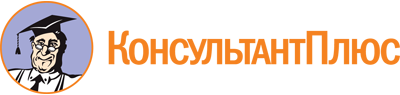 Постановление Правительства ХМАО - Югры от 25.01.2019 N 12-п
(ред. от 08.07.2022)
"О создании и организации системы внутреннего обеспечения соответствия требованиям антимонопольного законодательства деятельности исполнительных органов Ханты-Мансийского автономного округа - Югры и органов местного самоуправления муниципальных образований Ханты-Мансийского автономного округа - Югры"
(вместе с "Положением об организации системы внутреннего обеспечения соответствия требованиям антимонопольного законодательства деятельности исполнительных органов Ханты-Мансийского автономного округа - Югры и органов местного самоуправления муниципальных образований Ханты-Мансийского автономного округа - Югры")Документ предоставлен КонсультантПлюс

www.consultant.ru

Дата сохранения: 05.09.2023
 Список изменяющих документов(в ред. постановлений Правительства ХМАО - Югры от 10.04.2020 N 126-п,от 08.07.2022 N 318-п)Список изменяющих документов(в ред. постановлений Правительства ХМАО - Югры от 10.04.2020 N 126-п,от 08.07.2022 N 318-п)